Programma 2022-2023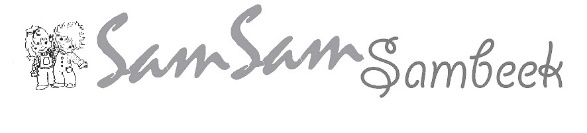 Let op: Pas je kleding/schoeisel keuze aan de activiteit en weersomstandig heden aan.Informatie over SamSam:Wil jij ook graag op de hoogte blijven van de laatste nieuwtjes? Wil jij de wijzigingen in het programma niet missen? Via onze facebookpagina en Instagram houden we jullie op de hoogte van de activiteiten, wijzigingen in het programma en onze nieuwtjes. In rond de toren heeft SamSam een eigen pagina vol met leuke verhalen en oproepjes.Op onze website staat informatie over SamSam. Ook vind je daar de inschrijfformulieren. Neem dus snel een kijkje op www.samsam-sambeek.nl  of op de sociale media pagina`s van SamSam.Wij hopen jullie zo voldoende geïnformeerd te hebben over SamSam.Zijn er nog vragen neem dan gerust contact met ons op! samsam.sambeek@gmail.com   06-40185456Entreeprijs en betalen via de clubcard of QR-codeIn het programma staat achter elke activiteit vermeld wat de entreeprijs is. Bij SamSam kun je een clubcard kopen. Deze kost € 10,00 en is tijdens elke activiteit te koop. Met het aanschaffen van onze clubcard besparen jullie SamSam een heleboel gerommel met kleingeld. Als dank voor het kopen van onze clubcard krijg je 7 keer entree.  De clubcard is niet persoonsgebonden. SamSam gaat met haar tijd mee. Het is dus ook mogelijk om de entree of clubcard te betalen via een QR-code. Deze code scan je met de app van jouw bank via de telefoon. Zo betaal je eenvoudig de entree of clubcard en hoef je geen kleingeld mee te nemen. Het betalen via de QR-code is voor SamSam de veiligste en fijnste methode.Natuurlijk bestaat er nog steeds de mogelijkheid om gewoon contant te betalen per activiteit.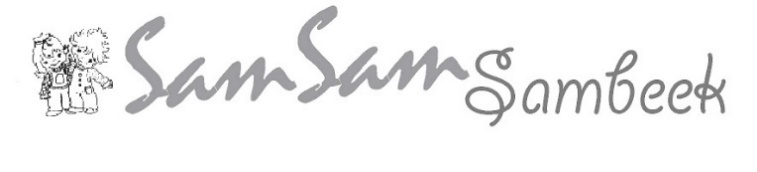 Beste kinderen en ouders,Na de zomervakantie gaan de SamSam activiteiten ook weer van start. Ook dit jaar hebben we weer ons uiterste best gedaan om een leuk en gevarieerd programma te maken met voor iedereen wat wils! Hebben jullie nog tips of ideeën, dan horen wij dat graag via het mailadres of via de leiding.Wij van de leiding hebben er alweer helemaal zin in en we hopen jullie allemaal te begroeten bij onze activiteiten! Wat is SamSam?SamSam is een stichting. In 2020 bestond SamSam 50 jaar! SamSam heeft een eigen plekje, de SamSamzaal in de Elsenhof, aan de Torenstraat 52. En in de toekomst verhuizen wij natuurlijk ook mee naar de MFA.De activiteiten zijn in de SamSamzaal, tenzij anders aangegeven op het programma of via de media.Wij organiseren diverse activiteiten voor alle kinderen die in Sambeek wonen en/of in Sambeek op de basisschool zitten. In het programma staan alle activiteiten met de belangrijkste informatie vermeld.Wil jij de vrijdagavond activiteiten bezoeken? Kom dan op de aangegeven begintijd naar SamSam. Bij binnenkomst betaal je de entree. Het is dus niet nodig om vooraf op te geven of te betalen. Naast de vrijdagavond activiteiten organiseert SamSam meer voor de Sambeekse jeugd. Bijvoorbeeld voor de grotere jeugd hebben we speciale activiteiten zoals de Challenge-Day en de Scary Night. In de zomervakantie gaan we op kamp met alle kinderen vanaf groep 1 tot de 3e klas van de middelbare school. Voor deze activiteiten is het wel belangrijk dat je je vooraf aanmeldt. Ook organiseert SamSam een Halloween avond, de Sinterklaasintocht, het krumelbal en koningsdag voor kinderen van alle leeftijden. Deze activiteiten zijn gratis te bezoeken. De kinderen blijven tijdens deze activiteiten onder begeleiding van eigen ouders en of verzorgers.Behalve activiteiten organiseert SamSam ook acties om de kas te spekken. SamSam heeft het geld van deze acties nodig, zodat wij leuke activiteiten kunnen blijven organiseren. Daarom houden we een paar keer per jaar een actie. We beginnen met de statiegeldflessenactie. Met de kinderen halen we zoveel mogelijk flessen op. Alle inwoners van Sambeek zetten deze avond hun statiegeldflessen klaar voor SamSam.We doen ook mee met de gezamenlijke collecte in Sambeek. We collecteren dan voor Jantje Beton.Van de ‘Sambeekse’ opbrengst van de collecte voor Jantje Beton mag SamSam 50% houden. Ook is SamSam deelnemer van de Rabo-clubkas campagne. Bent u lid van de Rabobank, geef dan uw stem aan SamSam.De opbrengst van alle acties wordt volledig gebruikt voor de activiteiten die wij voor de kinderen organiseren.De leidingWe hebben een groep leiding waarvan enkele mensen de bestuursfuncties uitvoeren.De hele groep zien jullie bij de activiteiten. Maar de activiteiten bereiden we voor in kleinere groepjes, waarvan de samenstelling steeds wisselt. Allemaal enthousiaste mensen die graag tijd vrijmaken voor de kinderen!Het komt wel eens voor dat we nog mensen te kort komen. Ook dit jaar hopen wij weer een beroep te kunnen doen op de zogenaamde hulpleiding. Zij behoren niet tot de vaste leiding, maar zijn oproepbaar voor de begeleiding bij de activiteiten. Hiervoor alvast hartelijk dank. SamSam is opzoek naar enkele enthousiaste leiders die het ook leuk vinden om activiteiten voor de kinderen te organiseren.Wilt u ook leider of hulpleiding worden, informeer dan bij een van de bestuursleden naar de mogelijkheden. Groetjes en tot ziens bij SamSam,2021202120212021DatumActiviteitTijdDoelgroepEntree 9- SeptFlessenactie18:30 - 20:00uurGroep 1 tm 8 GRATIS30-SeptCrea avond NEON GLOW18.30 – 20:00uurGroep 1 tm 8 €1,5014-OktDisco NEON GLOW18.30 – 20.00uurGroep 1 tm 8 €1,5028-OktHalloween avond18.30 – 19.30uurGroep 1 tm 8GRATIS28-OktScary  NightAanmelden via mail!20.00 – ??: ??uurEindtijd wordt later bekend gemaaktGroep 7 tm 16 jaar €4,5013-NovIntocht Sinterklaas13.30 Verzamelen op het vochtplein. Aansluitend feest in de Elsenhof tot 16:00Alle leeftijdenOnder begeleiding van eigen oudersGRATISBijdrage in collectebus wordt gewaardeerd25 Nov Chocoladeletter pimpen18.30 - 19.30uurGroep 1 tm 5 €1,5025-NovSint surprise party 19.45 - 21.30uurGroep 6 tm 8 €3,-16-DecFilmavond18.30 – 20:00uurGroep 1 tm 8€1,5030 dec Challenge DayAanmelden via mail!9.30 – 17.00uur Groep 3 tot 14 jaar €5,-20222022202212-FebKrumelbal11.00 – 13.00uurAlle leeftijdenGRATIS10-MrtZaklampentocht18.30 – 20.00uurGroep 1 tm 8€1,5024-MrtCrea avond - Kaarten maken18.30 – 20.00uurGroep 1 tm 8€1,5014-AprBingo18.30 - 19.30uurGroep 1 tm 4€3,-14-AprBingo18.30 – 20:00uurGroep 5 tm 8€3,-27-AprKoningsdag11.00 - 14.00uurAlle leeftijdenGRATIS12- MeiBoys en Girls Night18.30 – 20.00uurGroep 1 tm 8€1,502-JuniSpeurtocht18.30 – 20.00uurGroep 1 tm 8€1,5016-JuniVossenjacht18.30 - 20.00uurGroep 1 tm 8€1,507-JuliAfsluiting 18.30 – 20.00uurGroep 1 tm 8€1,5020-23-AugSamSamkampAanmelden via mail!Opgeven voor 1 juniGroep 1 tm 16 jaar€65,- hele kamp€10,- dagje meeNienke Loeffen Langen (voorzitter)Chris Kremers (secretaris)Janneke Langen (penningmeester)Danielle Janssen Botden (Bestuurslid)Koen van Bree (Bestuurslid)Marita Toonen Dorien LangenIlse  YanthaFred KremersLars MulderMarieke vd HoogenHenk van RaaijHans van de LooFemke LentjesJesse de VriesLynn BlonkLianne Cornelissen